О внесении изменений в распоряжение главы администрацииСтаронижестеблиевского сельского Совета Красноармейского района от 30 сентября 1992 года № 59-Р « О проведении на территории сельскогоСовета регистрации на право собственности бесплатно приусадебных участков »            На основании Федерального закона от 6 октября 2003 года № 131-ФЗ «Об общих принципах организации местного самоуправления в Российской Федерации», в соответствии со статьёй 25 Федерального закона от 24 июля 2007 года № 221 – ФЗ «О государственном кадастре недвижимости», решения ФГБУ  по Краснодарскому краю от 5 марта 2014 года» О государственной регистрации  недвижимости», в целях исправления реестровой ошибки и местоположения границ и площади земельного участка находящегося по адресу: Краснодарский край, Красноармейский район, станица Старонижестеблиевская, улица Набережная,107   п о с т а н о в л я ю:	1. Внести изменения в пункт 1 распоряжения главы администрации Старонижестеблиевского сельского Совета Красноармейского района от 30 сентября 1992 года № 59-Р « О проведении на территории сельского Совета регистрации на право собственности бесплатно приусадебных участков»:1) предоставить в собственность бесплатно Ковтун Григорию Григорьевичу, земельный участок площадью 0,42 га по адресу: ст. Старонижестеблиевская, улица Набережная, 107;Читать в следующей редакции:1) предоставить Ковтун Григорию Григорьевичу в собственность бесплатно, земельный участок общей площадью 4609 кв.м., с кадастровым номером 23:13:0401019:6, расположенный по адресу: Краснодарский край, Красноармейский район, Старонижестеблиевская, улица Набережная, 107.          2. Главному специалисту общего отдела администрации Старонижестеблиевского сельского поселения Красноармейского района Нимченко Андрею Степановичу внести изменения в земельно - шнуровую и похозяйственную книги.23. Контроль за выполнением настоящего постановления возложить на заместителя главы Старонижестеблиевского сельского поселения Красноармейского района Е.Е.Черепанову.4. Постановление вступает в силу со дня его подписания.ГлаваСтаронижестеблиевского сельского поселения                                       Красноармейского района                                                                     В.В. Новак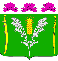 АДМИНИСТРАЦИЯСТАРОНИЖЕСТЕБЛИЕВСКОГО СЕЛЬСКОГО ПОСЕЛЕНИЯ КРАСНОАРМЕЙСКОГО РАЙОНАПОСТАНОВЛЕНИЕАДМИНИСТРАЦИЯСТАРОНИЖЕСТЕБЛИЕВСКОГО СЕЛЬСКОГО ПОСЕЛЕНИЯ КРАСНОАРМЕЙСКОГО РАЙОНАПОСТАНОВЛЕНИЕ«__16____»__12_____2022 г.№ ___221______станица Старонижестеблиевскаястаница Старонижестеблиевская